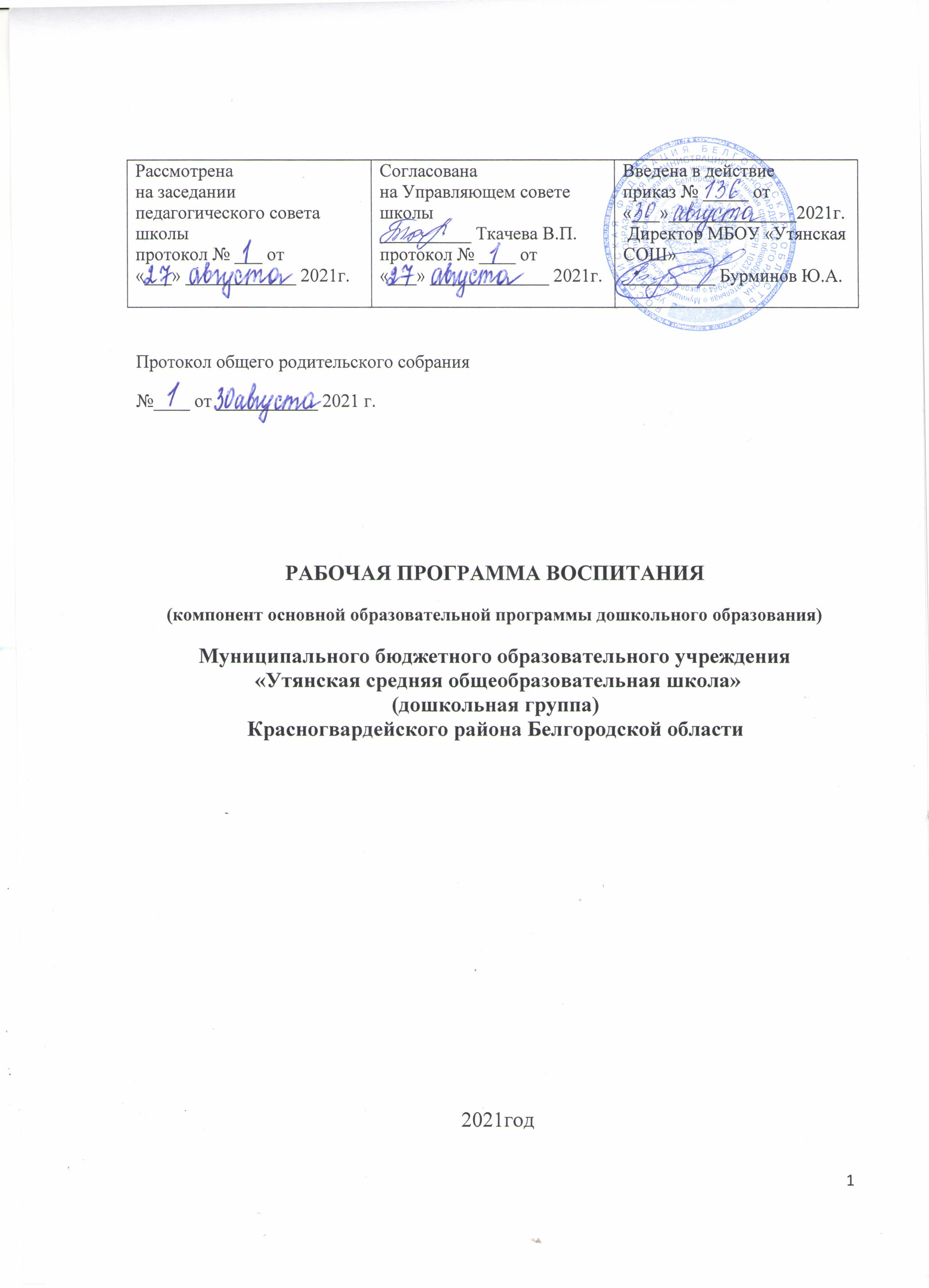 ОглавлениеПОЯСНИТЕЛЬНАЯ ЗАПИСКАРабочая программа воспитания муниципального буджетного образовательного учреждения «Утянская средняя общеобразовательная школа» (дошкольная группа общеразвивающего вида) (далее МБОУ «Утянская СОШ») разработана на основе требований Федерального закона № 304-ФЗ от 31.07.2020 «О внесении изменений в Федеральный закон «Об образовании в Российской Федерации» по вопросам воспитания обучающихся», с учетом Плана мероприятий по реализации в 2021-2025 годах Стратепш развития воспитания в Российской Федерации на период до 2025 года.Работа по воспитанию, формированию и развитию личности дошкольников в МБОУ «Утянская СОШ», предполагает преемственность по отношению к достижению воспитательных целей начального общего образования (далее - НОО).Рабочая программа воспитания в МБОУ»Утянская СОШ» (дошкольная группа) строится на целеполагании, ожидаемых результатах, видах деятельности, условиях формировании воспитывающей, личностно развивающей среды, отражает интересы и запросы участников образовательных отношений:- ребенка, признавая приоритетную роль его личностного развития на основе возрастных и индивидуальных особенностей, интересов и потребностей;- родителей ребенка (законных представителей) и значимых для ребенка взрослых;- государства и общества.Рабочая программа воспитания и организация воспитательной работы в МБОУ «Утянская СОШ» (дошкольная группа) спланирована с учетом положения следующих документов:- Конституция Российской Федерации (принята на всенародном голосовании 12 декабря 1993 г.) (с поправками);- Указ Президента Российской Федерации от 21.07.2020 № 474 «О национальных целях развития Российской Федерации на период до 2030 года»;- Федеральный Закон от 28.06.2014 №172-ФЗ «О стратегическом планировании в Российской Федерации» (с изменениями и дополнениями на 31.07.2020);- Федеральный Закон от 29.12.2012 №273-ФЗ «Об образовании в Российской Федерации» (с изменениями и дополнениями на 30.04.2021);- Федеральный закон от 31.07.2020 № 304-ФЗ «О внесении изменений в федеральный закон «Об образовании в Российской Федерации» по вопросам воспитания обучающихся»;- Федеральный закон от 06.10.2003 № 131-ФЗ (ред. от 29.12.2020) «Об общих принципах организации местного самоуправления в Российской Федерации» (с изменениями и дополнениями, вступившими в силу с 23.03.2021);- перечень поручений Президента Российской Федерации от 06.04.2018 № ПР-580, п.1а;- перечень поручений Президента Российской Федерации от 29.12.2016 № ПР-2582, п.2б;- распоряжение Правительства Российской Федерации от 29 мая 2015 г. №996-р «Об утверждении Стратегии развития воспитания в Российской Федерации на период до 2025 года»;- распоряжение Правительства Российской Федерации от 12.11.2020 № 2945-р «Об утверждении Плана мероприятий по реализации в 2021 - 2025 годах Стратегии развития воспитания в Российской Федерации на период до 2025 года»;- приказ Министерства образования и науки Российской Федерации от 17 октября 2013 г. №1155 г. Москва «Об утверждении федерального государственного образовательного стандарта дошкольного образования»;- приказ Министерства образования и науки Российской Федерации от 28.05.2014  №594 «Об утверждении Порядка разработки примерных основных образовательных программ, проведения их экспертизы и ведения реестра примерных основных образовательных программ (с изменениями на 09.04.2015);- постановление Правительства Белгородской области от 20.01.2020 г. №17-пп «Об утверждении Стратегии развития образования Белгородской области на период 2020-2021 год»;- приказ депртамента образования Белгородской области от 30.12.2020 года №3323 «Об утверждении регионального плана мероприятий по реализации в 2021-2025 годах Стратегии развития воспитания в Российской Федерации на период до 2025 года».Воспитание детей дошкольного возраста в настоящее время ориентируется на гармоничное развитие личности, развитие жизнестойкости и адаптивности растущего человека в условиях глобальной неопределённости и стремительных изменений во всех сферах жизни и деятельности на основе формирования ядра базовых ценностей Российского общества и установок личности, ведущее значение среди которых имеет социальная солидарность, понимаемая не только как общность прошлого, но, прежде всего, и как общее будущее.Воспитание это деятельность, направленная на развитие личности, создание условий для самоопределения и социализации обучающихся на основе социокультурных, духовно-нравственных ценностей и принятых в российском обществе правил и норм поведения в интересах человека, семьи, общества и государства, формирование у обучающихся чувства патриотизма, гражданственности, уважения к памяти защитников Отечества и подвигам Героев Отечества, закону и правопорядку, человеку труда и старшему поколению, взаимного уважения, бережного отношения к культурному наследию и традициям многонационального народа Российской Федерации, природе и окружающей среде.Программа основана на воплощении национального воспитательного идеала, который понимается как высшая цель образования, нравственное (идеальное) представление о человеке, на воспитание, обучение и развитие которого направлены усилия основных субъектов национальной жизни.Реализация программы основана на сетевом взаимодействии с разными субъектами воспитательно-образовательного пространства.При разработке рабочей образовательной программы воспитания учитываются ключевые идеи Концепции воспитания гражданина России в системе образования:воспитание и развитие личности Гражданина России является общим делом;двойственная природа процесса социализации человека, многофакторность и сложность воспитания, развития личности и социально-профессионального самоопределения в сетевом мире;непрерывность и преемственность процесса воспитания и развития личности;направленность результатов воспитания и развития личности в будущее;воспитание человека в процессе деятельности;единство и целостность процесса воспитания и развития личности;центральная роль развития личности в процессе образования;контекстный характер процесса воспитания, единство ценностно-смыслового пространства воспитания и развития личности.Миссией воспитания и развития личности гражданина России выступает сплочение и консолидация нации, укрепление социальной солидарности, повышении доверия личности к жизни в России, согражданам, обществу, настоящему и будущему «малой Родины», Российской Федерации, на основе базовых ценностей Российского гражданского общества и развитие у подрастающего поколения навыков позитивной социализации.Реализация основной образовательной программы воспитания направлена на достижение результатов воспитания и личностного развития детей дошкольного возраста, которые определены в соответствии с Конституцией Российской Федерации и нашли отражение в формировании личностных качеств гражданина, необходимых для сохранения и передачи ценностей следующим поколениям:- безусловное уважение к жизни во всех ее проявлениях, признание ее наивысшей ценностью;- осознание ценности здоровья, установка на активное здоровьесбережение человека;- любовь к Отечеству, осознание себя гражданином России - продолжателем традиций предков, защитником Земли, на которой родился и вырос; осознание личной ответственности за Россию;- признание ценности жизни и личности другого человека, его прав и свобод, признание за другим человеком права иметь свое мнение;- готовность к рефлексии своих действий, высказываний и оценке их влияния на других людей; внутренний запрет на физическое и психологическое воздействие на другого человека;- субъектность, активная жизненная позиция;- правовое самосознание, законопослушность; готовность в полной мере  выполнять законы России; уважение к чужой собственности, месту постоянного проживания;- осознание себя гражданином многонациональной России, частью народа, который создал культуру; интерес и уважение к культуре, русскому языку и языкам предков;- готовность заботиться о сохранении исторического и культурного наследия страны и развитии новых культурных направлений;- принятие и сохранение традиционных семейных ценностей народов России;- уважение к различным вероисповеданиям, религиям;- забота о природе, окружающей среде; экологическое самосознание и мышление; осознание себя частью природы и зависимости своей жизни и здоровья от экологии;- забота о слабых членах общества, готовность деятельно участвовать в оказании помощи социально-незащищенным гражданам;- осознание ценности образования; уважение к педагогу; готовность учиться на протяжении всей жизни; стремление к саморазвитию и самосовершенствованию во всех сферах жизни;- проектное мышление; командность; лидерство; готовность к продуктивному взаимодействию и сотрудничеству;- интеллектуальная самостоятельность; критическое мышление; познавательная активность;- творческая активность и готовность к творческому самовыражению;- свобода выбора и самостоятельность в принятии решений; социальная активность и мобильность; активная гражданская позиция;- уважение к труду, осознание его ценности для жизни и самореализации; трудовая и экономическая активность.В Программе воспитания МБОУ «Утянская СОШ» (дошкольная группа) учитывается, что в основе организации воспитательного процесса в дошкольном возрасте являются представления об особенностях данного возраста и тех психологических механизмах, которые лежат в основе формирования личности на разных возрастных этапах дошкольного детства.Целевые ориентиры рассматриваются как возрастные характеристики возможных достижений ребенка, которые коррелируются с портретом выпускника ОУ и с базовыми духовно-нравственными ценностями. Планируемые результаты определяют направления рабочей программы воспитания.С учетом особенностей социокультурной среды, в которой воспитывается ребенок, в рабочей программе отражены образовательные отношения сотрудничества МБОУ «Утянская СОШ» (дошкольная группа) с семьями дошкольников, а также со всеми субъектами образовательных отношений. Подобный подход позволяет воспитать гражданина и патриота, раскрыть способности и таланты детей, готовить их к жизни в высокотехнологичном, конкурентном обществе.РАЗДЕЛ 1. ЦелевойЦелевые ориентиры и планируемые результаты Программы воспитания1.1. Цель Программы воспитанияЦель Программы воспитания в МБОУ «Утянская СОШ» (дошкольная группа) личностное развитие ребенка дошкольного возраста на основе базовых ценностей  российского общества, проявляющееся:- в усвоении им знаний основных норм, которые общество выработало на основе базовых ценностей современного общества (в усвоении ими социально значимых знаний);- в развитии его позитивных отношений к этим ценностям (в развитии их социально значимых отношений);- в приобретении им соответствующего этим ценностям опыта поведения, применения сформированных знаний и отношений на практике (в приобретении опыта социально значимых дел).Основной задачей Программы является создание организационно-педагогических условий в части воспитания, личностного развития и социализации воспитанников детского сада.Задачи воспитания  для детей от 0 до 3 лет:- формировать первоночальные представления о правилах и нормах поведения в семье, обществе; - формировать доброжелательное отношение к сверстникам и взрослым; - развивать способность к самостоятельноти действий, простейшим эмоциональным оценкам происходящего вокруг и себя и внутри происходящего, учить сопереживать;- формировать устойчивый интерес к окружающему миру и поведению в нем;- учить самостоятености в самообслуживании в быту, в продуктивных видах деятености, игре; - развивать коммуникацию (вербальное и невербальное общение);- формировать элементарные представления о безопасности жизнедеятености.Задачи воспитания  для детей от  3 до 8 лет:- формировать представления о нравственных ценностях и традициях  семьи, общества, государства и эмоционально-ценностного отношении к ним – уважения, заботы, сохранения;- формировать представление о многонациональности России и этических нормах взаимоотношения между представителями различных культур;- формировать представления о нравственных ценностях в отношении общества, сверстников, взрослых, природного и предметного окружения и самого себя в окружающем мире;- развивать способности самовыражения в различных видах деятельности (игровой, трудовой, учебной) в соответствии с нравственными ценностями и нормами;- развивать умение  общаться и взаимодействовать с другими детьми и взрослыми с помощью простых цифровых технологий и устройств;- воспитывать уважение к людям труда в семье и обществе, развивать навыки сотрудничества со сверстниками и взрослыми в трудовой деятельности;- развивать эмоциональный интеллект, умение адекватно реагировать на похвалу, замечания и правильно оценивать ситуацию;- формировать устойчивое представление о правилах поведения в общественных местах в зависимости от специфики (магазин, музей, парк и т.д.);- развивать стремление к самосовершенствованию, способность действовать в режиме многозадачности как самостоятельно, так и в группе людей, обществе.Цели воспитания реализуются в единстве с развивающими задачами, определенными действующими нормативными правовыми документами в сфере дошкольного образования, приоритетами региона, учреждения.1.2. Методологические основы и принципы построения Программы воспитанияПроцесс освоения ценностных ориентаций представлен как расширяющееся жизненное пространство, в котором воспитанник строит определенную траекторию своего движения, сообразуясь с ценностями самопознания, самооценки и саморазвития. Методологической основой Программы воспитания является культурноисторический подход  и системно-деятельностный подход. Программа основывается на базовых ценностях воспитания, заложенных в определении воспитания, содержащимся в Федеральном законе «Об образовании в РФ» -  формфование у обучающихся чувства патриотизма, гражданственности, уважения к памяти защитников Отечества и подвигам Героев Отечества, закону и правопорядку, человеку труда и старшему поколению, взаимного уважения, бережного отношения к культурному наследию и традициям многонационального народа Российской Федерации, природе и окружающей среде.Методологическими ориентирами Программы воспитания выступают следующие идеи: - развитие субъектности и личности ребенка в деятельности; - личностно ориентированной педагогики сотрудничества;-  развитие личности ребенка в контексте сохранения его индивидуальности; - духовно-нравственное, ценностное и смысловое содержания воспитания; - идея об онтологической (бытийной) детерминированности воспитания; - идея о личностном смысле и ценности воспитания, о сущности детства как сензитивном периоде воспитания; - теории об амплификации (обогащении) развития ребёнка средствами разных «специфически детских видов деятельности».Программа воспитания построена на основе ценностного подхода, предполагающего присвоение ребенком дошкольного возраста базовых ценностей н опирается на следующие принципы:Принцип гуманизма. Каждый ребенок имеет право на признание его в обществе как личности, как человека, являющегося высшей- ценностью, уважение к его персоне, достоинству, защита его прав на свободу и развитие.Принцип субъектности. Развитие и воспитание личности ребенка как субъекта собственной жизнедеятельности; воспитание самоуважения, привычки к заботе о себе, формирование адекватной самооценки и самосознания.Принцип интеграции. Комплексный и системный подходы к содержанию и организации образовательного процесса. В основе систематизации содержания работы лежит идея развития базиса личностной культуры, духовное развитие детей во всех сферах и водах деятельности.Принцип ценностного единства и совместности. Единство ценностей н смыслов воспитания, разделяемых всеми участниками образовательных отношений, содействие, сотворчество и сопереживание, взаимопонимание н взаимное уважение.Принцип учета возрастных особенностей. Содержание н методы воспитательной работы должны соответствовать возрастным особенностям ребенка.Принципы индивидуального и дифференцированного подходов. Индивидуальный подход к детям с учетом возможностей, индивидуального темпа развития, интересов. Дифференцированный подход реализуется с учетом семейных, национальных традиций и т.п.Принцип культуросообразности. Воспитание основывается на культуре и традициях России, включая культурные особенности региона.Принцип следования нравственному примеру. Пример как метод воспитания позволяет расширить нравственный опыт ребенка, побудить его к внутреннему диалогу, пробудить в нем нравственную рефлексию, обеспечить возможность выбора при построении собственной системы ценностных отношений, продемонстрировать ребенку реальную возможность следования идеалу в жизни.Принципы безопасной жизнедеятельности. Защищенность важных интересов личности от внутренних и внешних угроз, воспитание через призму безопасности и безопасного поведения.Принцип совместной деятельности ребенка и взрослого. Значимость совместной деятельности взрослого и ребенка на основе приобщения к культурным ценностям и их освоения.Принципы инклюзивного образования. Организация образовательного процесса, при которой все дети, независимо от их физических, психических, интеллектуальных, культурно-этнических, языковых и иных особенностей, включены в общую систему образования.Конструирование воспитательной среды ОУ строится на основе следующих элементов: социокультурный контекст, социокультурные ценности, уклад, воспитывающая среда, общность, деятельность и событие. Каждая из этих категорий обеспечивает целостность содержания и имеет свое наполнение для решения задач воспитания и становления личности ребенка.Цели и задачи воспитания реализуются во всех видах деятельности дошкольника, обозначенных в Федеральном государственном образовательном стандарте дошкольного образования (далее - ФГОС ДО). Все виды детской деятельности опосредованы разными типами активностей:- предметно-целевая (виды деятельности, организуемые взрослым, в которых он открывает ребенку смысл и ценность человеческой деятельности, способы ее реализации совместно с родителями, воспитателями, сверстниками);- культурные практики (активная, самостоятельная апробация каждым ребенком инструментального и ценностного содержаний, полученных от взрослого и способов их реализации в различных видах деятельности через личный опыт);- свободная инициативная деятельность ребенка (его спонтанная самостоятельная активность, в рамках которой он реализует свои базовые устремления: любознательность, общительность, опыт деятельности на основе усвоенных ценностей).Уклад МБОУ «Утянская СОШ» (дошкольная группа)Дошкольная группа МБОУ «Утянская СОШ» сегодня - это система отношений в сложившаяся на основе нравственно-ценностных идеалов, традиций и характера  различных воспитательных процессов в учреждении.  Цель МБОУ «Утянская СОШ» (дошкольная группа) – осуществление образовательной деятельности по реализации образовательных программ дошкольного образования.Предметом деятельности ОУ является формирование общей культуры, развитие физических, интеллектуальных, нравственных, эстетических и личностных качеств, формирование предпосылок учебной деятельности, сохранение и укрепление здоровья
воспитанников. Основываясь на социокультурном контексте в учреждении сложился характер и стиль взаимоотношений, построенный на доверительном взаимопонимании родителей (закооных представителей) и сотрудников  образовательного учреждения. Смысл, стиль и характер взаимоотношений определяется из устоявшегося порядка жизни, общественного договора, норм и правил, традиций, психологического климата (атмосферы), включающих в себя обеспечение безопасности и реализацию системы ценностей дошкольного воспитания.  Режим работы учреждения:Дошкольная группа работает по пятидневной рабочей неделе с 10,5 часовым пребыванием ребенка. Режим работы групп в детском саду с 7.30. до 18.00 с понедельника по пятницу включительно, за исключением выходных (суббота, воскресенье) и нерабочих праздничных дней.Структура и количество группВ дошкольной группе воспитываются дети от 1,5 до 8 лет, группа формируется по разновозрастному принципу. В МБОУ «Уянская СОШ»  функционирует разновозрастная группа общеразвивающей направленности.1.2.2. Воспитывающая среда ДОУ	Особая форма организации образовательного процесса, позволяющая реализовать воспитывающий компонент при реализации основной образовательной программы дошкольного образования, воспитывающая среда  дошкольной  группы. 	Воспитывающая среда систематически пополняется в соответствии с определенными задачами воспитания, духовно-нравственными и социокультурными ценностями, образцами и имеющимися положительными практиками. Основная характеристика  воспитывающей среды её насыщенность и структурированность, соответствие тематическим направлениям,  потребностям детей и родителей.Одна из ведущих целевых установок это формирование у детей дошкольного возраста патриотизма, через реализацию ряда задач по формированию представлений о своей малой Родине, ее истории; чувства сопричастности ребенка к родной земле - к своей семье, детскому саду, городу, стране, к русской национальной культуре; воспитанию чувства гордости и достоинства, как представителя своего народа.	Воспитывающая среда дошкольной группы определяется, с одной стороны, целями и задачами воспитания, с другой - культурными ценностями, образцами и практиками. Воспитывающая среда  строится по трем линиям:- «от взрослого», который создает предметно-пространственную среду, насыщая ее ценностями и смыслами;- «от совместности ребенка и взрослого»: воспитывающая среда, направленная на взаимодействие ребенка и взрослого, раскрывающего смыслы и ценности воспитания;- «от ребенка»: воспитывающая среда, в которой ребенок самостоятельно творит, живет и получает опыт позитивных достижений, осваивая ценности и смыслы, заложенные взрослым.Цели и задачи воспитания реализуются во всех видах деятельности дошкольника, обозначенных в ФГОС ДО. Все виды детской деятельности опосредованы разными типами активностей:- предметно-целевая (виды деятельности, организуемые взрослым, в которых он открывает ребенку смысл и ценность человеческой деятельности, способы ее реализации совместно с родителями, воспитателями, сверстниками);- культурные практики (активная, самостоятельная апробация каждым ребенком инструментального и ценностного содержаний, полученных от взрослого и способов их реализации в различных видах деятельности через личный опыт);- свободная инициативная деятельность ребенка (его спонтанная самостоятельная активность, в рамках которой он реализует свои базовые устремления: любознательность, общительность, опыт деятельности на основе усвоенных ценностей).Сформированный стиль, уклад жизни дошкольной группы способствует формированию ценностей воспитания, которые разделяются всеми участниками образовательных отношений – воспитанниками и их родителями (законными представителями), педагогами дошкольной группы и заинтересованными структурами. 1.2.3.Общности (сообщества) ОУПрофессиональная общность - это устойчивая система связей и отношений между людьми, единство целей и задач воспитания, реализуемое всеми сотрудниками дошкольной группы МБОУ «Утянская СОШ». Участники общности в полной мере разделяют ценности, заложенные в основу Программы воспитания. Основой эффективности такой общности является рефлексия собственной профессиональной деятельности.Профессионально-родительская общность фунционирующая в учреждении это крепкий союз единомышленников в воспитании детей – сотрудники, все взрослые члены семей воспитанников, которых связывают не только общие ценности, цели развития и воспитания детей, но и уважение друг к другу. Основная задача - объединение усилий по воспитанию ребенка в семье и в ОУ. Без совместного обсуждения воспитывающими взрослыми особенностей ребенка невозможно выявление и в дальнейшем создание условий, которые необходимы для его оптимального и полноценного развития и воспитания.Кроме того, родители воспитанникоя это яркие, таллантливые люди – участники, а нередко и инициаторы проведения мероприятий различной направленности, блюстители традиций и большие помощники в организации работы учреждения.Невозможна работа учреждения в социокультурном контексте без наличия в нем детско-взрослой общности. Для детей дошкольной группы характерны такие понятия в общении, как содействие друг другу, сотворчество и сопереживание, взаимопонимание и взаимное уважение, отношение к ребенку как к полноправному человеку, наличие общих симпатий, ценностей и смыслов у всех участников общности.Свободная инициативная деятельность ребенка является источником для осмысления её воспитателем и в дальнейшем механизмом воспитания. Находясь в общности, ребенок сначала приобщается к тем правилам и нормам, которые вносят взрослые в общность, а затем эти нормы усваиваются ребенком и становятся его собственными.Общность строится и задается системой связей и отношений ее участников. В каждом возрасте и каждом случае она будет обладать своей спецификой в зависимости от решаемых воспитательных задач.Внедрение в систему работы дошкольной группы элементов доброжелательного пространства и воспитания, позволило создать необходимые условия для полноценного развития личности ребенка. Общество воспитанников  позволяет непрерывно приобретать способы общественного поведения, под руководством воспитателя учится умению дружно жить, сообща играть, трудиться, заниматься, достигать поставленной цели. Чувство приверженности к группе рождается тогда, когда ребенок впервые начинает понимать, что рядом с ним такие же, как он сам, что свои желания необходимо соотносить с желаниями других.Ярким примером доброжелательного общения в дошкольной группе является организации проведения мероприятий с детьми, включенность воспитанников раннего дошкольного возраста в отношения со старшими, помимо подражания и приобретения нового, рождает опыт послушания, следования общим для всех правилам, нормам поведения и традициям. Отношения с младшими - это возможность для ребенка стать авторитетом и образцом для подражания, а также пространство для воспитания заботы и ответственности.Во главу же угла необходимо определить фигуру воспитателя, который системно работает над формированием у детей навыков и привычек поведения, воспитывает качества, определяющие характер взаимоотношений ребенка с другими людьми и его успешность в том или ином сообществе. Воспитатель постоянный пример для подражания, и от его личностных морально-нравственных качеств, от его профессионализма, зависит очень многое. 1.3.Требования к планируемым результатам освоения Программы воспитанияПланируемые результаты воспитания носят отсроченный характер, но деятельность воспитателя нацелена на перспективу развития и становления личности ребенка. Поэтому результаты достижения цели воспитания даны в виде целевых ориентиров, представленных в виде обобщенных портретов ребенка к концу раннего и дошкольного возрастов. В соответствии с ФГОС ДО на уровне дошкольного образования не осуществляется оценка результатов воспитательной работы -  «целевые ориентиры основной образовательной программы дошкольного образования не подлежат непосредственной оценке, в том числе в виде педагогической диагностики (мониторинга), и не являются основанием для их формального сравнения с реальными достижениями детей».1.3.1 Целевые ориентиры воспитательной работы для детей раннего возраста (до 3 лет)1.3.2. Целевые ориентиры воспитательной работы для детей дошкольного возраста (до 8 лет)РАЗДЕЛ II. Содержательный2.1. Содержание воспитательной работы по направлениям воспитанияСодержание Программы воспитания реализуется в ходе освоения детьми дошкольного возраста всех образовательных областей, обозначенных во ФГОС ДО, одной из задач которого является объединение воспитания и обучения в целостный образовательный процесс на основе духовно-нравственных и социокультурных ценностей, принятых в обществе правил и норм поведения в интересах человека, семьи, общества:- социально-коммуникативное развитие;познавательное развитие;речевое развитие;художественно-эстетическое развитие;физическое развитие.Программа воспитания МБОУ «Утянская СОШ» (дошкольая группа) определяет ценности воспитания соотнесенные с направлениями воспитательной работы. Предложенные направления не заменяют и не дополняют собой деятельность по пяти образовательным областям, а фокусируют процесс усвоения ребенком базовых ценностей в целостном образовательном процессе. На их основе определяются региональный и муниципальный компоненты.2.1.1.Патриотическое направление воспитанияЦенности Родина и природа лежат в основе патриотического направления воспитания. Патриотизм - это воспитание в ребенке нравственных качеств, чувства любви, интереса к своей стране - России, своему краю, малой родине, своему народу и народу России в целом (гражданский патриотизм), ответственности, трудолюбия; ощущения принадлежности к своему народу.Патриотическое направление воспитания строится на идее патриотизма как нравственного чувства, которое вырастает из культуры человеческого бытия, особенностей образа жизни и ее уклада, народных и семейных традиций.Воспитательная работа в данном направлении связана со структурой самого понятия «патриотизм» и определяется через следующие взаимосвязанные компоненты:когнитивно-смысловой, связанный со знаниями об истории России, своего края, духовных и культурных традиций и достижений многонационального народа России;эмоционально-ценностный, характеризующийся любовью к Родине - России, уважением к своему народу, народу России в целом;регуляторно-волевой, обеспечивающий укоренение знаний в духовных и культурных традициях своего народа, деятельность на основе понимания ответственности за настоящее и будущее своего народа, России.Задачи патриотического воспитания:1) формирование любви к родному краю, родной природе, родному языку, культурному наследию своего народа;2) воспитание любви, уважения к своим национальным особенностям и чувства собственного достоинства как представителя своего народа;3) воспитание уважительного отношения к гражданам России в целом, своим соотечественникам и согражданам, представителям всех народов России, к ровесникам, родителям, соседям, старшим, другим людям вне зависимости от их этнической принадлежности;4) воспитание любви к родной природе, природе своего края, России, понимания единства природы и людей и бережного ответственного отношения к природе.При реализации указанных задач воспитатель ОУ должен сосредоточить свое внимание на нескольких основных направлениях воспитательной работы:- ознакомлении детей с историей, героями, культурой, традициями России и своего народа;- организации коллективных творческих проектов, направленных на приобщение детей к российским общенациональным традициям;- формировании правильного и безопасного поведения в природе, осознанного отношения к растениям, животным, к последствиям хозяйственной деятельности человека.2.1.2. Социальное направление воспитанияЦенности семья, дружба, человек и сотрудничество лежат в основе социального направления воспитания.В дошкольном детстве ребенок открывает Личность другого человека и его значение в собственной жизни и жизни людей. Он начинает осваивать все многообразие социальных отношений и социальных ролей. Он учится действовать сообща, подчиняться правилам, нести ответственность за свои поступки, действовать в интересах семьи, группы. Формирование правильного ценностно-смыслового отношения ребенка к социальному окружению невозможно без грамотно выстроенного воспитательного процесса, в котором обязательно должна быть личная социальная инициатива ребенка в детско-взрослых и детских общностях. Важным аспектом является формирование у дошкольника представления о мире профессий взрослых, появление к моменту подготовки к школе положительной установки к обучению в школе как важному шагу взросления.Основная цель социального направления воспитания дошкольника заключается в формировании ценностного отношения детей к семье, другому человеку, развитии дружелюбия, создания условий для реализации в обществе.Выделяются основные задачи социального направления воспитания.1) формирование у ребенка представлений о добре и зле, позитивного образа семьи с детьми, ознакомление с распределением ролей в семье, образами дружбы в фольклоре и детской литературе, примерами сотрудничества и взаимопомощи людей в различных видах деятельности (на материале истории России, ее героев), милосердия и заботы. Анализ поступков самих детей в группе в различных ситуациях.2) формирование навыков, необходимых для полноценного существования в обществе: эмпатии (сопереживания), коммуникабельности, заботы, ответственности, сотрудничества, умения договариваться, умения соблюдать правила.3) развитие способности поставить себя на место другого как проявление личностной зрелости и преодоление детского эгоизма.При реализации данных задач воспитатель ОУ должен сосредоточить свое внимание на нескольких основных направлениях воспитательной работы:- организовывать сюжетно-ролевые игры (в семью, в команду и т. п.), игры с правилами, традиционные народные игры и пр.;- воспитывать у детей навыки поведения в обществе;- учить детей сотрудничать, организуя групповые формы в продуктивных видах деятельности;- учить детей анализировать поступки и чувства - свои и других людей;- организовывать коллективные проекты заботы и помощи;- создавать доброжелательный психологический климат в группе.2.1.3. Познавательное направление воспитанияЦенность - знания. Цель познавательного направления воспитания - формирование ценности познания.Значимым для воспитания ребенка является формирование целостной картины мира, в которой интегрировано ценностное, эмоционально окрашенное отношение к миру, людям, природе, деятельности человека.Задачи познавательного направления воспитания:1) развитие любознательности, формирование опыта познавательной инициативы;2) формирование ценностного отношения к взрослому как источнику знаний;3) приобщение ребенка к культурным способам познания (книги, интернет-источники, дискуссии и др.).Направления деятельности воспитателя:- совместная деятельность воспитателя с детьми на основе наблюдения, сравнения, проведения опытов (экспериментирования), организации походов и экскурсий, просмотра доступных для восприятия ребенка познавательных фильмов, чтения и просмотра книг;- организация конструкторской и продуктивной творческой деятельности, проектной и исследовательской деятельности детей совместно со взрослыми;- организация насыщенной и структурированной образовательной среды, включающей иллюстрации, видеоматериалы, ориентированные на детскую аудиторию; различного типа конструкторы и наборы для экспериментирования.2.1.4. Физическое и оздоровительное направление воспитанияЦенность - здоровье. Цель данного направления - сформировать навыки здорового образа жизни, где безопасность жизнедеятельности лежит в основе всего. Физическое развитие и освоение ребенком своего тела происходит в виде любой двигательной активности: выполнение бытовых обязанностей, игр, ритмики и танцев, творческой деятельности, спорта, прогулок.Задачи по формированию здорового образа жизни:1) обеспечение построения образовательного процесса физического воспитания детей (совместной и самостоятельной деятельности) на основе здоровье формирующих и здоровье сберегающих технологий, и обеспечение условий для гармоничного физического и эстетического развития ребенка;2) закаливание, повышение сопротивляемости к воздействию условий внешней среды;3) укрепление опорно-двигательного аппарата; развитие двигательных способностей, обучение двигательным навыкам и умениям;4) формирование элементарных представлений в области физической культуры, здоровья и безопасного образа жизни;5) организация сна, здорового питания, выстраивание правильного режима дня;6) воспитание экологической культуры, обучение безопасности жизнедеятельности.Направления деятельности воспитателя:- организация подвижных, спортивных игр, в том числе традиционных народных игр, дворовых игр на территории детского сада;- создание детско-взрослых проектов по здоровому образу жизни;- введение оздоровительных традиций в ОУ.Формирование у дошкольников культурно-гигиенических навыков является важной частью воспитания культуры здоровья. Воспитатель должен формировать у дошкольников понимание того, что чистота лица и тела, опрятность одежды отвечают не только гигиене и здоровью человека, но и социальным ожиданиям окружающих людей.Особенность культурно-гигиенических навыков заключается в том, что они должны формироваться на протяжении всего пребывания ребенка в ОУ.В формировании культурно-гигиенических навыков режим дня играет одну из ключевых ролей. Привыкая выполнять серию гигиенических процедур с определенной периодичностью, ребенок вводит их в свое бытовое пространство, и постепенно они становятся для него привычкой.Формируя у детей культурно-гигиенические навыки, воспитатель ОУ должен сосредоточить свое внимание на нескольких основных направлениях воспитательной работы:- формировать у ребенка навыки поведения во время приема пищи;- формировать у ребенка представления о ценности здоровья, красоте и чистоте тела;- формировать у ребенка привычку следить за своим внешним видом;- включать информацию о гигиене в повседневную жизнь ребенка, в игру.Работа по формированию у ребенка культурно-гигиенических навыков должна вестись в тесном контакте с семьей.2.1.4. Трудовое направление воспитанияЦенность - труд. С дошкольного возраста каждый ребенок обязательно должен принимать участие в труде, и те несложные обязанности, которые он выполняет в детском саду и в семье, должны стать повседневными. Только при этом условии труд оказывает на детей определенное воспитательное воздействие и подготавливает их к осознанию его нравственной стороны.Основная цель трудового воспитания дошкольника заключается в формировании ценностного отношения детей к труду, трудолюбия, а также в приобщении ребенка к труду. Можно выделить основные задачи трудового воспитания.1) Ознакомление с доступными детям видами труда взрослых и воспитание положительного отношения к их труду, познание явлений и свойств, связанных с преобразованием материалов и природной среды, которое является следствием трудовой деятельности взрослых и труда самих детей.2) Формирование навыков, необходимых для трудовой деятельности детей, воспитание навыков организации своей работы, формирование элементарных навыков планирования.3) Формирование трудового усилия (привычки к доступному дошкольнику напряжению физических, умственных и нравственных сил для решения трудовой задачи).При реализации данных задач воспитатель ОУ должен сосредоточить свое внимание на нескольких направлениях воспитательной работы:- показать детям необходимость постоянного труда в повседневной жизни, использовать его возможности для нравственного воспитания дошкольников;- воспитывать у ребенка бережливость (беречь игрушки, одежду, труд и старания родителей, воспитателя, сверстников), так как данная черта непременно сопряжена с трудолюбием;- предоставлять детям самостоятельность в выполнении работы, чтобы они почувствовали ответственность за свои действия;- собственным примером трудолюбия и занятости создавать у детей соответствующее настроение, формировать стремление к полезной деятельности;- связывать развитие трудолюбия с формированием общественных мотивов труда, желанием приносить пользу людям.2.1.5. Этико-эстетическое направление воспитанияЦенности - культура и красота. Культура поведения в своей основе имеет глубоко социальное нравственное чувство - уважение к человеку, к законам человеческого общества. Культура отношений является делом не столько личным, сколько общественным. Конкретные представления о культуре поведения усваиваются ребенком вместе с опытом поведения, с накоплением нравственных представлений.Можно выделить основные задачи этико-эстетического воспитания:1) формирование культуры общения, поведения, этических представлений;2) воспитание представлений о значении опрятности и красоты внешней, ее влиянии на внутренний мир человека;3) развитие предпосылок ценностно-смыслового восприятия и понимания произведений искусства, явлений жизни, отношений между людьми;4) воспитание любви к прекрасному, уважения к традициям и культуре родной страны и других народов;5) развитие творческого отношения к миру, природе, быту и к окружающей ребенка действительности;6) формирование у детей эстетического вкуса, стремления окружать себя прекрасным, создавать его.Для того чтобы формировать у детей культуру поведения, воспитатель ОУ должен сосредоточить свое внимание на нескольких основных направлениях воспитательной работы:- учить детей уважительно относиться к окружающим людям, считаться с их делами, интересами, удобствами;- воспитывать культуру общения ребенка, выражающуюся в общительности, этикет вежливости, предупредительности, сдержанности, умении вести себя в общественных местах;- воспитывать культуру речи: называть взрослых на «вы» и по имени и отчеству; не перебивать говорящих и выслушивать других; говорить четко, разборчиво, владеть голосом;- воспитывать культуру деятельности, что подразумевает умение обращаться с игрушками, книгами, личными вещами, имуществом ОУ; умение подготовиться к предстоящей деятельности, четко и последовательно выполнять и заканчивать ее, после завершения привести в порядок рабочее место, аккуратно убрать все за собой; привести в порядок свою одежду.Цель эстетического воспитания - становление у ребенка ценностного отношения к красоте. Эстетическое воспитание через обогащение чувственного опыта и развитие эмоциональной сферы личности влияет на становление нравственной и духовной составляющей внутреннего мира ребенка.Направления деятельности воспитателя по эстетическому воспитанию предполагают следующее:- выстраивание взаимосвязи художественно-творческой деятельности самих детей с воспитательной работой через развитие восприятия, образных представлений, воображения и творчества;- уважительное отношение к результатам творчества детей, широкое включение их произведений в жизнь ОУ;- организацию выставок, концертов, создание эстетической развивающей среды и др.;- формирование чувства прекрасного на основе восприятия художественного слова на русском и родном языке;- реализация вариативности содержания, форм и методов работы с детьми по разным направлениям эстетического воспитания.2.2. Особенности реализации воспитательного процессаВ соответствии с Федеральным Законом от 29.12.2012 №273-Ф3 «Об образовании в Российской Федерации» дошкольное образование направлено на формирование общей культуры, развитие физических, интеллектуальных, нравственных, эстетических и личностных качеств, формирование предпосылок учебной деятельности, сохранение и укрепление здоровья детей дошкольного возраста.Основная образовательная программа « Муниципального бюджетного образовательного учреждения  «Утянская средняя общеобразовательная школа»  направлена на воспитание гармонично развитой и социально ответственной личности на основе духовно-нравственных ценностей народов Российской Федерации, исторических и национально-культурных традиций.Реализация ООП подразумевает создание социальной ситуации развития воспитанников, при наличии социальных и материальных условий, открывающих возможности позитивной социализации ребенка, формирования у него доверия к миру, к людям и к себе, его личностного и познавательного развития, развития инициативы и творческих способностей посредством культуросообразных и возрастосообразных видов деятельности в сотрудничестве со взрослыми и другими детьми, а также на обеспечение здоровья и безопасности детей, на основе специфичных для детей дошкольного возраста видов деятельности.Результаты достижений по целевым ориентирам Программы воспитания не подлежат непосредственной оценке, в том числе в виде педагогической диагностики, и не являются основанием для их формального сравнения с реальными достижениями детей.Поскольку ведущей в воспитательном процессе является игровая деятельность, игра широко используется и как самостоятельная форма работы с детьми, и как эффективное средство и метод развития, воспитания и обучения в других организационных формах. Приоритет отдается творческим играм (сюжетно-ролевые, строительно-конструктивные, игры- драматизации и инсценировки, игры с элементами труда и художественно деятельности) и игры с правилами (дидактические, интеллектуальные, подвижные, хороводные т.п.).Отдельное внимание уделяется самостоятельной деятельности воспитанников. Ее содержание и уровень зависят от возраста и опыта детей, запаса знаний, умений и навыков, уровня развития творческого воображения, самостоятельности, инициативы, организаторских способностей, а также от имеющейся материальной базы и качества педагогического руководства. Организованное проведение этой формы работы обеспечивается как непосредственным, так и опосредованным руководством со стороны воспитателя.	В Учреждении участниками образовательных отношений являются дети, их родители (законные представители) и педагоги. Часть Программы, формируемая участниками образовательных отношений, дополняет обязательную часть основной образовательной программы, учитывает потребности и интересы детей, членов их семей, а также возможности педагогического коллектива Учреждения.		В Учреждении она представлена парциальной образовательной программой «Добро пожаловать в экологию!» О.А. Воронкевич которая направлена на развитие детей в образовательной области «Познавательное развитие». Выбор данной парциальной программы осуществлен после выявления интересов и потребностей родителей посредством опроса.		Освоение парциальной программы осуществляется в процессе НОД и в режимных моментах. Содержание парциальной программы О.А. Воронкевич «Добро пожаловать в экологию» направлено на личностно-ориентированную модель воспитания, которая предполагает создание отношений сотрудничества и партнёрства между взрослыми и детьми; включение в её содержание на всех этапах познавательного, деятельного, ценностного и нормативного компонента.		Содержание программы предполагает собой цикл НОД по развитию экологических знаний у детей 3 - 7 лет и позволяет расширить, обобщить и углубить знания детей о взаимосвязи живой и неживой природы с помощью различных видов деятельности. Формы реализации парциальной программы: Виды деятельности:	1. Организованные:  - экскурсии (в лес, парк, луг, водоем и т.д), - непосредственная образовательная деятельность (познавательная, комбинированная, интегрированная), – наблюдения за животными и растениями, явлениями природы, деятельностью людей в природе.	2. Совместная деятельность:- наблюдения в уголке природы, труд в уголке природы, - целевые прогулки на природе, походы, - чтение художественных произведений о природе (стихи, рассказы, сказки),- рассматривание иллюстраций в книгах, экологические сказки, - рассматривание картин из жизни диких животных, художников И.И.Левитана, А.К.Саврасова, В.Д.Поленова, И.И.Шишкина, К.Ф.Юона и др., - рассказы воспитателя о животных, растениях, неживой природы, о заповедниках, заказниках, памятниках природы т.д., - беседы и разговоры с детьми на экологические темы, - сбор коллекций, семян, камней, листьев, – экологические праздники и досуги («День птиц», «День Земли», «День рождения Леса» и т.д.), - опыты и эксперименты, поисковая деятельность в экологическом кружке или лаборатории юного исследователя;- организация встречи с работниками лесной охраны; - проигрыванием экологических ситуаций, обсуждение;- экологические тропы, -игры (подвижные, дидактические, театрализованные, музыкальные, интеллектуальные;- различные виды изобразительной деятельности на экологическую тематику;- работа с календарями природы, дневниками наблюдения;- изготовление и обыгрывание макетов (зоопарк, дикие животные, домашние животные, животные жарких стран, лес – наше богатство, кто в море живет);-наблюдения, беседы, игры, экспериментирование, экскурсии, целевые прогулки, слушания музыки и звуков природы, просмотр образовательных фильмов.Индивидуальная работа с детьми всех возрастов проводится в свободные часы (во время утреннего приема, прогулок и т.п.) в помещениях и на свежем воздухе. Она организуется с целью активизации менее активных воспитанников, через организацию дополнительных занятий с детьми, которые нуждаются в дополнительном внимании и контроле, например, часто болеющими, хуже усваивающими учебный материал при фронтальной работе и т.д.Воспитательный процесс в МБОУ«Утянская СОШ» дошкольная группа организуется в предметно-развивающей, воспитывающей среде, которая образуется совокупностью природных, предметных, социальных условий и пространством собственного «Я» ребенка. Среда обогащается за счет не только количественного накопления, но и через улучшение качественных параметров: эстетичности, гигиеничности, комфортности, функциональной надежности и безопасности, открытости изменениям и динамичности, соответствия возрастным и половым особенностям детей, проблемной насыщенности и т.п. Воспитатель образовательного учреждения заботится о том, чтобы дети свободно ориентировались в созданной среде, имели свободный доступ ко всем его составляющим, умели самостоятельно действовать в нем, придерживаясь норм и правил пребывания в различных помещениях и пользования материалами, оборудованием.Приоритетным в воспитательном процессе МБОУ «Утянская СОШ» дошкольная группа является физическое здоровье и развитие воспитанников. Успех физического и оздоровительного направления зависит от правильной организации режима дня, двигательного, санитарно- гигиенического режимов, всех форм работы с детьми и других факторов. Двигательный режим в течение дня, недели определяется комплексно, в соответствии с возрастом детей. Оптимизация двигательного режима обеспечивается путем проведения различных подвижных, спортивных игр, упражнений, занятий физкультурой, самостоятельной двигательной деятельности и т.п.Значительное внимание в воспитании детей уделяется труду, как части нравственного становления. Воспитательная деятельность направлена на формирование эмоциональной готовности к труду, элементарных умений и навыков в различных видах труда, интереса к миру труда взрослых людей. Важным аспектом является индивидуальный и дифференцированный подходы к детской личности (учет интересов, предпочтений, способностей, усвоенных умений, личностных симпатий при постановке трудовых заданий, объединении детей в рабочие подгруппы и т.д.) и моральная мотивация детского труда.2.2.1. Особенности взаимодействия педагогического коллектива с семьями воспитанников в процессе реализации Программы воспитанияВ целях реализации социокультурного потенциала региона для развитая ребенка, работа с родителями (законными представителями) детей дошкольного возраста строиться на принципах ценностного единства и сотрудничества всех субъектов социокультурного окружения МБОУ «Утянская СОШ», что и составляет основу уклада дошкольной группы  образовательного учреждения. Формы взаимодействия  с семьями воспитанниковВ сформулированных сегодня требованиях по взаимодействию организации и семьи четко определены принципы и приоритеты взаимодействия и сотрудничества в воспитании детей. Закон «Об образовании в РФ» одной из основных задач, стоящих перед детским дошкольным учреждением ставит взаимодействие с семьей для обеспечения полноценного развития личности ребенка.  ФГОС ДО акцентирует - работа с родителями должна иметь дифференцированный подход, учитывать социальный статус, микроклимат семьи. РАЗДЕЛ III. Организационный3.1 Общие требования к условиям реализации Программы воспитанияПрограмма воспитания МБОУ «Утянская СОШ» (дошкольная группа) реализуется через формирование социокультурного воспитательного пространства при соблюдении условий создания уклада, отражающего готовность всех участников образовательного процесса руководствоваться едиными принципами и регулярно воспроизводить наиболее ценные для нее воспитательно-значимые виды совместной деятельности. Уклад дошкольной группы образовательного учреждения направлен на сохранение преемственности принципов воспитания с уровня дошкольного образования на уровень начального общего образования:1) Обеспечение личностно развивающей предметно-пространственной среды, в том числе современное материально-техническое обеспечение, методические материалы и средства обучения.2) Наличие профессиональных кадров и готовность педагогического коллектива к достижению целевых ориентиров Программы воспитания.3) Взаимодействие с родителями по вопросам воспитания.4) Учет индивидуальных особенностей детей дошкольного возраста, в интересах которых реализуется Программа воспитания (возрастных, физических, психологических, национальных и пр.).Условия реализации Программы воспитания (кадровые, материально-технические, психолого-педагогические, нормативные, организационно-методические и др.) интегрированы с соответствующими пунктами организационного раздела ООП ОУ.Уклад задает и удерживает ценности воспитания - как инвариантные, так и свои собственные, - для всех участников образовательных отношений: заведующего учреждением, воспитателей и специалистов, вспомогательного персонала, воспитанников, родителей (законных представителей), субъектов социокультурного окружения ОУ.Уклад определяется общественным договором, устанавливает правила жизни и отношений в ОУ, нормы и традиции, психологический климат (атмосферу), безопасность, характер воспитательных процессов, способы взаимодействия между детьми и педагогами, педагогами и родителями, детьми друг с другом. Уклад включает в себя сетевое информационное пространство и нормы общения участников образовательных отношений в социальных сетях.Уклад учитывает специфику и конкретные формы организации распорядка дневного, недельного, месячного, годового цикла жизни детского сада.В Программе воспитания уклад целенаправленно проектируется командой МБОУ «Утянская СОШ» (дошкольная группа) и согласован со всеми участниками образовательных отношений.Уклад «МБОУ «Утянская СОШ» и воспитанники определяют особенности воспитывающей среды. Воспитывающая среда раскрывает заданные укладом ценностно-смысловые ориентиры. Воспитывающая среда - это содержательная и динамическая характеристика уклада, которая определяет его особенности, степень его вариативности и уникальности.Воспитывающая среда в ОУ строится по трем линиям:«от взрослого», который создает предметно-образную среду, способствующую воспитанию необходимых качеств;«от совместной деятельности ребенка и взрослого», в ходе которой формируются нравственные, гражданские, эстетические и иные качества ребенка в ходе специально организованного педагогического взаимодействия ребенка и взрослого, обеспечивающего достижение поставленных воспитательных целей;«от ребенка», который самостоятельно действует, творит, получает опыт деятельности, в особенности - игровой.3.2. Взаимодействия взрослого с детьми. События ОУСобытие - это форма совместной деятельности ребенка и взрослого, в которой активность взрослого приводит к приобретению ребенком собственного опыта переживания той или иной ценности. Для того чтобы стать значимой, каждая ценность воспитания должна быть понята, раскрыта и принята ребенком совместно с другими людьми в значимой для него общности. Этот процесс происходит стихийно, но для того, чтобы вести воспитательную работу, он должен быть направлен взрослым.Воспитательное событие - это спроектированная взрослым образовательная ситуация. В каждом воспитательном событии педагог продумывает смысл реальных и возможных действий детей и смысл своих действий в контексте задач воспитания. Событием может быть не только организованное мероприятие, но и спонтанно возникшая ситуация, и любой режимный момент, традиции утренней встречи детей, индивидуальная беседа, общие дела, совместно реализуемые проекты и пр. Проектирование событий позволяет построить целостный годовой цикл методической работы на основе традиционных ценностей российского общества. Это поможет каждому педагогу создать тематический творческий проект в своей группе и спроектировать работу с группой в целом, с подгруппами детей, с каждым ребенком.Планируемые и подготовленные педагогом воспитательные события реализуются  в соответствии с календарным планом воспитательной работы ОУ, группы, ситуацией развития конкретного ребенка.Использование различных методов воспитания способствует педагогу воздействовать на сознание воспитуемых, направлять на достижение цели воспитания.Наиболее эффективные методы воспитания, используемые педагогами МБОУ «Утянская СОШ» это методы, которые обеспечивают создание у детей практического опыта общественного поведения. Метод приучения ребенка к положительным формам общественного поведения, воспитания нравственных привычек - предполагает включение детей в разнообразную практическую деятельность, в общение со сверстниками и взрослыми в естественных жизненных ситуациях и в специально создаваемых, стимулирующих дошкольников к таким поступкам.Метод показ действия. С его помощью формируется такое важное качество, как самостоятельность. В условиях жизни ребенка в ОУ самостоятельность приобретает ярко выраженный нравственный, общественный аспект.Метод организации деятельности, которая и в дошкольном возрасте, особенно старшем, носит общественно полезный характер. В первую очередь это совместный, коллективный труд детей.Игра – действенный метод воспитания в сфере личностного развития. Ценность ее как средства и действенного метода воспитания в том, что эта деятельность дает ребенку возможность наиболее свободно и самостоятельно устанавливать связи и отношения с другими детьми, выбирать цели, подбирать материалы и находить средства осуществления замысла. 	 Метод убеждения. Его используют через доброе, умное слово воспитателя, и с помощью художественных произведений, и через умело организованную деятельность.Метод положительного примера. Этот метод используется в педагогическом процессе для организации детской деятельности в повседневной жизни. Важно, чтобы положительный пример становился для ребенка образцом для подражания.Методы поощрения. Чаще всего используются при повседневном общении взрослого с детьми. Они могут иметь положительное воздействие. В поощрениях и наказаниях чаще всего фиксируется результат воспитания в сфере личностного развития. Следующие методы можно отнести к групповым методам воспитательного воздействия- беседы воспитателя на этические темы;- чтение художественной литературы и рассказывание;- рассматривание и обсуждение картин, иллюстраций, видеофильмов;- вопросы к детям. 	Программа воспитания комплексный документ, описывающий как построение воспитательной деятельности  МБОУ «Утянская СОШ» на принципах ценностного единства и сотрудничества всех субъектов педагогического процесса. В воспитании детей, реализации событий, мероприятий, образовательных ситуаций в сфере их личностного развития и роста воспитательного потенциала, педагогами детского сада используются следующие формы взаимодействия:3.3. Организация предметно-пространственной средыПредметно-пространственная среда МБОУ «Утянская СОШ» (дошкольная группа) отражает федеральную, региональную специфику, а также специфику  дошкольной образовательной организации и включат:оформление помещений;оборудование;игрушки.ППС отражает ценности, на которых строится Программа воспитания, способствует их принятию и раскрытию воспитанниками детского сада, обеспечивает возможность познавательного развития, экспериментирования, освоения новых технологий, раскрывает красоту знаний, необходимость научного познания, формирует научную картину мира.Развивающая предметно-пространственная среда в дошкольной группе организована с учетом возрастных, индивидуальных,  психологических и физиологических особенностей и построена так, чтобы обеспечить полноценное физическое, художественно- эстетическое, познавательное, речевое и социально-коммуникативное развитие воспитанников.   	Организация предметно-пространственной среды обеспечивает реализацию разных видов детской активности:-  игровой;- коммуникативной;-  познавательно-исследовательской;- двигательной;- конструктивной;- восприятия произведений словесного, музыкального и изобразительного творчества;- продуктивной деятельностиМероприятия по созданию и обогащению ППС в МБОУ «Утянская СОШ» дошкольная группа3.4. Кадровое обеспечение воспитательного процесса          В целях эффективной реализации Программы ОУ укомплектовано квалифицированными кадрами: Их квалификация соответствует тарифно-квалификационным требованиям по должностям работников учреждений образования Российской Федерации и должностным инструкциям.           Реализация Программы осуществляется: педагогическими работниками в течение всего времени пребывания воспитанников в ОУ.Воспитание – процесс комплексный. Комплексность в данном контексте означает единство целей, задач, содержания, форм и методов воспитательного процесса, подчиненное идее целостности формирования личности. Комплексный характер воспитательного процесса требует соблюдения целого ряда важных педагогических требований, тщательной организации взаимодействия между воспитателями и воспитанниками.Организационно-методическое сопровождение процесса реализации Программы осуществляется методической службой ОУ. Регулярно и своевременно осуществляется методическая работа через разные эффективные формы: семинары-практикумы, консультации, смотры-конкурсы, педагогические советы, образовательные экскурсии, тренинги для сплочения педагогического коллектива.Описание функционала, связанного с организацией и реализацией воспитательного процесса в соответствии с должностными характеристиками3.5. Особые требования к условиям, обеспечивающим достижение планируемых личностных результатов в  работе с особыми категориями детей Инклюзия (дословно - «включение») - это готовность образовательной системы принять любого ребенка независимо от его индивидуальных особенностей (психофизиологических, социальных, психологических, этнокультурных, национальных, религиозных и др.) и обеспечить ему оптимальную социальную ситуацию развития.На уровне уклада ОУ инклюзивное образование - это норма для воспитания, реализующая такие социокультурные ценности, как забота, принятие, взаимоуважение, взаимопомощь, совместность, сопричастность, социальная ответственность. Эти ценности должны разделятся участниками образовательных отношений.  (дети относящиеся к особым категориям в дошкольной группе  МБОУ «Утянская СОШ» отсутствуют)3.6. Примерный календарный план воспитательной работыМБОУ «Утянская СОШ» дошкольная группаСоциальное направление воспитанияТрудовое направление воспитания 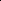 Традиционные события, праздники и развлеченияПояснительная записка3Раздел 1. ЦелевойЦелевые ориентиры и планируемые результаты программы воспитания 71.1. Цель и задачи программы воспитания71.2. Методологические основы и принципы построения программы воспитания81.2.1. Уклад МБОУ «Утянская СОШ дошкольная группа»101.2.2. Воспитывающая среда ОУ дошкольная группа111.2.3. Общности (сообщества) ОУ дошкольная группа131.3.Требования к планируемым результатам освоения Программы воспитания161.3.1. Целевые ориентиры воспитательной работы для детей раннего возраста (до 3 лет)161.3.1. Целевые ориентиры воспитательной работы для детей дошкольного возраста (до 8 лет)17Раздел 2. Содержательный2.1. Содержание воспитательной работы по направлениям воспитания192.1.1. Патриотическое направление воспитания192.1.2. Социальное направление воспитания202.1.3. Познавательное направление воспитания212.1.4. Физическое и оздоровительное направленние воспитания222.1.5. Трудовое направление воспитания232.1.6. Этико-эстетическое направление воспитания24 2.2. Особенности реализации воспитательного процесса252.2.1. Особенности взаимодействия педагогического коллектива с семьями воспитанников в процессе реализации Программы воспитания27Раздел 3. Организационный3.1 Общие требования к условиям реализации Программы воспитания303.2. Взаимодействия взрослого с детьми. События ОУ дошкольная группа323.3. Организация предметно-пространственной среды353.4. Кадровое обеспечение воспитательного процесса363.5. Особые требования к условиям, обеспечивающим достижение планируемых личностных результатов  в работе с особыми категориями детей 393.6. Примерный календарный план воспитательной работы МБОУ «Утянская СОШ» дошкольная группа41Направление воспитанияЦенностиПоказателиПатриотическоеРодина, природаПроявляющий привязанность, любовь к семье, близким, окружающему мируСоциальноеЧеловек, семья, дружба,сотрудничествоСпособный понять и принять, что такое «хорошо» и «плохо».Проявляющий интерес к другим детям и способный бесконфликтно играть рядом с ними.Проявляющий позицию «Я сам!».Доброжелательный, проявляющий сочувствие, доброту. Испытывающий чувство удовольствия в случае одобрения и чувство огорчения в случае неодобрения со стороны взрослых.Способный к самостоятельным (свободным) активным действиям в общении. Способный общаться с другими людьми с помощью вербальных и невербальных средств общения.ПознавательноеЗнаниеПроявляющий интерес к окружающему миру и активность в поведении и деятельности.Физическое и оздоровительноеЗдоровьеВыполняющий действия по самообслуживанию: моет руки, самостоятельно ест, ложится спать и т. д.Стремящийся быть опрятным.Проявляющий интерес к физической активности. Соблюдающий элементарные правила безопасности в быту, в ОО, на природе.ТрудовоеТрудПоддерживающий элементарный порядок в окружающей обстановке.Стремящийся помогать взрослому в доступных действиях.Стремящийся к самостоятельности в самообслуживании, в быту, в игре, в продуктивных видах деятельности.Этико-эстетическоеКультура и красотаЭмоционально отзывчивый к красоте.Проявляющий интерес и желание заниматься продуктивными видами деятельности.НаправлениявоспитанияЦенностиПоказателиПатриотическоеРодина,природаЛюбящий свою малую родину и имеющий представление о своей стране, испытывающий чувство привязанности к родному дому, семье, близким людям.СоциальноеЧеловек, семья, дружба,сотрудничествоРазличающий основные проявления добра и зла, принимающий и уважающий ценности семьи и общества, правдивый, искренний, способный к сочувствию и заботе, к нравственному поступку, проявляющий задатки чувства долга: ответственность за свои действия и поведение; принимающий и уважающий различия между людьми.Освоивший основы речевой культуры.Дружелюбный и доброжелательный, умеющий слушать и слышать собеседника, способный взаимодействовать со взрослыми и сверстниками на основе общих интересов и дел.ПознавательноеЗнанияЛюбознательный, наблюдательный, испытывающий потребность в самовыражении, в том числе творческом, проявляющий активность, самостоятельность, инициативу в познавательной, игровой, коммуникативной и продуктивных видах деятельности и в самообслуживании, обладающий первичной картиной мира на основе традиционных ценностей российского общества.Физическое и оздоровительноеЗдоровьеВладеющий основными навыками личной и общественной гигиены, стремящийся соблюдать правила безопасного поведения в быту, социуме (в том числе в цифровой среде), природе.ТрудовоеТрудПонимающий ценность труда в семье и в обществе на основе уважения к людям труда, результатам их деятельности, проявляющий трудолюбие при выполнении поручений и в самостоятельной деятельности.Этико-эстетическоеКультура и красотаСпособный воспринимать и чувствовать прекрасное в быту, природе, поступках, искусстве, стремящийся к отображению прекрасного в продуктивных видах деятельности, обладающий зачатками художественно-эстетического вкуса.НаправленияСодержание Формы работыПедагогический мониторингИзучение своеобразия семей, особенностей семейного воспитания, педагогических проблем, которые возникают в разных семьях, степени удовлетворённости родителей деятельностью ДОУ.Выявление интересов и потребностей родителей, возможностей конкретного участия каждого родителя в педагогическом процессе детского сада.Знакомство с семейными традициями.Анкетирование родителейБеседы с родителямиБеседы с детьми о семьеНаблюдение за общением родителей и детейПедагогическая поддержкаОказание помощи родителям в понимании своих возможностей как родителя и особенностей своего ребёнка.Популяризация лучшего семейного опыта воспитания и семейных традиций.Сплочение родительского коллектива.Беседы с родителямиПсихолого-педагогические тренингиЭкскурсии по детскому саду (для вновь поступивших)Дни открытых дверейПоказ открытых занятийРодительские мастер-классыПроведение совместных детско-родительских мероприятий, конкурсовПедагогическое образование родителейРазвитие компетентности родителей в области педагогики и детской психологии.Удовлетворение образовательных запросов родителей.Темы для педагогического образования родителей определяются с учётом  их потребностей (по результатам педагогического мониторинга).КонсультацииДискуссииИнформация на сайте ДОУКруглые столыРодительские собранияВечера вопросов и ответовСеминарыПоказ и обсуждение видеоматериаловРешение проблемных педагогических ситуацийВыпуск газет, информационных листов плакатов для родителейСовместная деятельность педагогов и родителейРазвитие совместного общения взрослых и детей.Сплочение родителей и педагогов.Формирование позиции родителя, как непосредственного участника образовательного процесса.Проведение совместных праздников и посиделокЗаседания семейного клубаОформление совместных с детьми выставокСовместные проектыСемейные конкурсыСовместные социально значимые акцииСовместная трудовая деятельность№ п/пШагОформление1.Определено  ценностно-смысловое наполнение жизнедеятельности детского садаУстав ОУ, локальные акты2.Отражение ценностно-смыслового наполнения во всех форматах жизнедеятельности ОУ:специфика организации видов деятельности;обустройство развивающей предметно-пространственной среды;организация режима дня; разработка традиций и ритуалов ОУ;праздники и мероприятия.ООП ОУ и Программа воспитания3.Согласование со всеми участниками образовательных отношений уклада ОУ.Требования к кадровому составу и профессиональной подготовке сотрудников. Взаимодействие ОУ с семьями воспитанников.Социальное партнерство ОУ с социальным окружением.Договоры и локальные нормативные акты.Формирование личности ребенка, нравственное воспитание, развитие общенияФормирование личности ребенка, нравственное воспитание, развитие общенияФормирование личности ребенка, нравственное воспитание, развитие общенияСовместнаядеятельность («педагог – воспитанник», «родитель (законный представитель) – ребенок», «социальный партнер – ребенок»)Режимные моменты («педагог – ребенок»)Самостоятельная деятельностьдетей («ребенок – ребенок/ группа детей»)Игры-занятия, сюжетно- ролевые игры, театрализованные игры, подвижные игры, народные игры, дидактические игры, подвижные игры,настольно-печатные игры, чтение художественной литературы, досуги, праздники, активизирующее игру проблемное общениевоспитателей с детьмиРассказ и показ воспитателя, беседы, поручения, использование естественно возникающих ситуаций.Самостоятельные игры различного вида, инсценировка знакомых литературных произведений, кукольный театр, рассматривание иллюстраций, сюжетных картинок.Формирование уважительного отношения к истории своей страны и любви к РодинеФормирование уважительного отношения к истории своей страны и любви к РодинеФормирование уважительного отношения к истории своей страны и любви к РодинеДидактические, сюжетно- ролевые, подвижные, совместные с воспитателем игры, игры- драматизации, игровые задания, игры- импровизации, чтение художественнойлитературы, беседы, рисованиеРассказ и показ воспитателя, беседы, поручения, использование естественно возникающих ситуаций.Сюжетно-ролевые, подвижные и народные игры, инсценировки, рассматривание иллюстраций, фотографий, рисование, лепка.Формирование уважительного отношения и чувства принадлежности к своей семье и обществуФормирование уважительного отношения и чувства принадлежности к своей семье и обществуФормирование уважительного отношения и чувства принадлежности к своей семье и обществуИгры-занятия, сюжетно- ролевые игры, театрализованные игры, подвижные игры, народные игры, дидактические игры, подвижные игры, настольно-печатные игры, чтение художественной литературы, досуги, праздники, активизирующее игру проблемное общениевоспитателей с детьмиРассказ и показ воспитателя, беседы, поручения, использование естественно возникающих ситуаций.Самостоятельные игры различного вида, инсценировка знакомых литературных произведений, кукольный театр, рассматривание иллюстраций, сюжетных картинок.Формирование позитивных установок к труду и творчествуФормирование позитивных установок к труду и творчествуФормирование позитивных установок к труду и творчествуРазыгрывание игровых ситуаций,Игры-занятия, игры- упражнения,в структуре занятия, занятия по ручному труду, дежурства, экскурсии, поручения, показ, объяснение, личный пример педагога, коллективный труд:-труд рядом, общий труд, огород на окне, труд в природе, работа в тематических уголках, праздники, досуги, экспериментальнаядеятельность, экскурсии за пределы детского сада, туристические походы, трудовая мастерскаяУтренний приём, завтрак, занятия, игра, одевание на прогулку, прогулка,возвращение с прогулки, обед, подготовка ко сну, подъём после сна, полдник, игры, подготовка к вечерней прогулке, вечерняя прогулкаДидактические игры, настольные игры, сюжетно-ролевые игры, игры бытового характера, народные игры,изготовление игрушек из бумаги, изготовление игрушек из природного материала, рассматривание иллюстраций, фотографий, картинок, самостоятельные игры,игры инсценировки, продуктивная деятельность,ремонт книгФормирование основ экологического сознанияФормирование основ экологического сознанияФормирование основ экологического сознанияЗанятия. Интегрированные занятия.Беседа. Экспериментирование. Проектная деятельность. Проблемно-поисковые ситуации.Конкурсы. ВикториныТруд в уголке природы, огороде.Дидактические игры. Игры- экспериментирования Дидактические игры. Театрализованные игры. Подвижные игры.Развивающие игры. Сюжетно-ролевые игры. Чтение. Целевые прогулки. Экскурсии Продуктивная деятельность.Народные игры. Праздники, развлечения (в т.ч. фольклорные).Видео просмотры Организация тематических выставок. Создание музейных уголков.Календарь природы.Беседа. Развивающие игры. Игровые задания.Дидактические игры. Развивающие игры. Подвижные игры.Игры-экспериментирования. На прогулке наблюдение за природными явлениями.Дидактические игры. Театрализованные игры. Сюжетно-ролевые игры. Развивающие игры.Игры-экспериментирования. Игры с природным материалом. Наблюдение в уголке природы. Труд в уголке природы, огороде. Продуктивная деятельность.Календарь природы.Формирование основ безопасностиФормирование основ безопасностиФормирование основ безопасностиЗанятия.Игровые упражненияИндивидуальная работаИгры-забавыИгры-драматизацииДосугиТеатрализацииБеседыРазыгрывание сюжета экспериментирование – слушание и проигрывание коротких текстов (стихов, рассказов, сказок), познавательных сюжетовУпражнения подражательного и имитационного характера активизирующее общениепедагога с детьмиРабота в книжном уголке (чтение литературы с рассматриванием иллюстраций и тематических картинок)Использование информационно- компьютерных технологий и технических средств обучения (презентации, видеофильмы, мультфильмы)Трудовая деятельностьИгровые тренингиСоставление историй, рассказовРабота с рабочей тетрадьюТворческое заданиеОбсуждениеИгровые ситуацииПространственное моделированиеРабота в тематическихуголкахЦелевые прогулкиВстречи с представителями ГИБДД, МЧС, медработниками- во всех режимных моментах: утренний прием, утренняя гимнастика, приемы пищи, занятия, самостоятельная деятельность, прогулка, подготовка ко сну, дневнойсонИгры-забавы. Дидактические игры.Подвижные игры. Сюжетно-ролевые игрыРассматривание иллюстраций и тематических картинокНастольно-печатные игрыТворческая деятельность№ п/пМероприятияСроки проведенияОтветсвенные исполнители1.Создание и поддержание в актуальном состоянии центров активности воспитанниковВ течение годаВоспитатель группы2.Осмотр  организации предметно-пространственной средыСантябрь, декабрьВоспитатель группы, завуч ОУ3.Организация ППС на прогулочном участке, поддержание в актуальном состоянииАпрель, в течение годаВоспитатель  группы,пом. воспитателя4.Актуализация тематических стендов для родителейЕжемесячноВоспитатель  группы, специалисты ОУ5.Изготовление выставок, летбуковК памятным датам, тематическим неделямВоспитатель группы, специалисты ОУ6.Создание в группах стендов и уголков по направлениям:- символика РФ;- уголок наблюдения за природой;- выставочные уголки для родителей;- уголки группы и т.д.АвгустВоспитатель группы7.Организация выставки методической литературы по формированию ППС в ОУАвгуст, январь  Воспитатель8.Пополнение МТБ для формирования и поддержания в актуальном состоянии ППСПостоянноДиректор ОУ№п/пНаименованиедолжностиФункционал, связанный с организацией и реализацией воспитательного процесса1.Директор ОУОрганизует просветительскую работу для родителей (лиц, их заменяющих). Оказывает помощь педагогическим работникам в освоении и разработке инновационных программ и технологий. Курирует организацию учебно-воспитательной, методической, культурно-массовой работы. Осуществляет общий контроль.2.ВоспитательОсуществляет деятельность по воспитанию детей. Содействует созданию благоприятных условий для индивидуального развития и нравственного формирования личности воспитанников, вносит необходимые коррективы в систему их воспитания. Осуществляет изучение личности воспитанников, их склонностей, интересов, содействует росту их познавательной мотивации и становлению их самостоятельности, формированию компетентностей Создает благоприятную микросреду и морально-психологический климат для каждого воспитанника. Способствует развитию общения воспитанников. Помогает воспитаннику решать проблемы, возникающие в общении с товарищами, учителями, родителями (лицами, их заменяющими). Соблюдает права и свободы воспитанников, несет ответственность за их жизнь, здоровье и безопасность в период образовательного процесса.3.МузыкальныйруководительОсуществляет развитие музыкальных способностей и эмоциональной сферы, творческой деятельности воспитанников. Формирует их эстетическшй вкус, используя разные виды и формы организации музыкальной деятельности. Участвует в разработке образовательной программы образовательного учреждения. Координирует работу педагогического персонала и родителей (лиц, их заменяющих) по вопросам музыкального воспитания детей, определяет направления их участия в развитии музыкальных способностей с учетом индивидуальных и возрастных особенностей воспитанников, а также их творческих способностей. Определяет содержание музыкальных занятий с учетом возраста, подготовленности, индивидуальных и психофизических особенностей воспитанников, используя современные формы, способы обучения, образовательные, музыкальные технологии, достижения мировой и отечественной музыкальной культуры, современные методы оценивания достижений воспитанников. Участвует в организации и проведении массовых мероприятий с воспитанниками в рамках образовательной программы образовательного учреждения (музыкальные вечера, развлечения, пение, хороводы, танцы, показ кукольного и теневого театра и иные мероприятия), спортивных мероприятиях с воспитанниками, обеспечивает их музыкальное сопровождение. Консультирует родителей (лиц, их заменяющих) и воспитателей по вопросам подготовки воспитанников к их участию в массовых, праздничных мероприятиях. Обеспечивает охрану жизни и здоровья воспитанников во время образовательного процесса. Участвует в работе педагогических, методических советов, других формах методической работы, в проведении родительских собраний, оздоровительных, воспитательных и других мероприятий, предусмотренных образовательной программой.4.Помощник воспитателяУчаствует в планировании и организации жизнедеятельности воспитанников, в проведении занятий, организуемых воспитателем. Осуществляет под руководством воспитателя повседневную работу, обеспечивающую создание условий для социально-психологической реабилитации, социальной и трудовой адаптации воспитанников. Организует с учетом возраста воспитанников их работу по самообслуживанию, соблюдение ими требований охраны труда, оказывает им необходимую помощь. Участвует в работе по профилактике отклоняющегося поведения, вредных привычек у воспитанников. Обеспечивает состояние помещений и оборудования, соответствующее санитарно-гигиеническим нормам их содержания. Взаимодействует с родителями воспитанников (лицами, их заменяющими). Обеспечивает охрану жизни и здоровья воспитанников во время образовательного процесса. Патриотическое направление воспитания Патриотическое направление воспитания Патриотическое направление воспитания      Тема мероприятияВозраствоспитанниковОриентировочноевремя проведенияОтветственные      Тема мероприятияВозраствоспитанниковОриентировочноевремя проведенияОрганизация цикл бесед и3-7 летВ течение периодаВоспитательзанятий патриотическогосодержанияОрганизация выставок,3-7 летВ течение периодаВоспитательоформление групповогопространства к памятным датам и значимымсобытиямДень народного единства,«Россия великая наша держава!»3-7 летноябрьВоспитатель,День народного единства,«Россия великая наша держава!»муз. руководительДень народного единства,«Россия великая наша держава!»День матери, досуги в группах3-7 летноябрьВоспитатель,«Самая лучшая мама на свете»муз. руководительДень защитника Отечества5-7 летфевральспортивный праздникВоспитатель«С физкультурой я дружу – в родной Армии служу!»Конкурс патриотической песни6-7 летмайВоспитатель,муз. руководитель«Этот День Победы!»Воспитатель,муз. руководительВоспитатель,муз. руководительЦелевые прогулки в памятные4-7 летВоспитатель,даты в парк ПобедымаймузыкальныйруководительДень России3-7 летиюньВоспитатель,«Мой дом – моя Россия»муз. руководительТема мероприятияВозраствоспитанниковОриентировочноеОриентировочноеОриентировочноеОтветственныеОтветственныеОтветственныеОтветственныеВозраствоспитанниковвремя проведениявремя проведениявремя проведенияДень хорошего воспитанияБеседы в группах «Что такое хорошо и что такоеплохо?»3-7 летсентябрьсентябрьсентябрьвоспитательвоспитательвоспитательвоспитательДень хорошего воспитанияБеседы в группах «Что такое хорошо и что такоеплохо?»муз. руководительмуз. руководительмуз. руководительмуз. руководительДень хорошего воспитанияБеседы в группах «Что такое хорошо и что такоеплохо?»День пожилого человекаВыставка рисунков «Бабушка рядышком с дедушкой»  Беседа  «Дорогие мои старики»3-7 летОктябрьОктябрьОктябрьвоспитательвоспитательвоспитательвоспитательДень пожилого человекаВыставка рисунков «Бабушка рядышком с дедушкой»  Беседа  «Дорогие мои старики»муз. руководительмуз. руководительмуз. руководительмуз. руководительДень пожилого человекаВыставка рисунков «Бабушка рядышком с дедушкой»  Беседа  «Дорогие мои старики»День пожилого человекаВыставка рисунков «Бабушка рядышком с дедушкой»  Беседа  «Дорогие мои старики»Акция «Шкатулка добрых дел»3-7 летНоябрьНоябрьНоябрьвоспитательвоспитательвоспитательвоспитательмуз. руководительмуз. руководительмуз. руководительмуз. руководительМастерская «Вместе с мамой»Концерт«Мамочка милая, мама моя…»3-7 летноябрьноябрьноябрьвоспитательвоспитательвоспитательвоспитательМастерская «Вместе с мамой»Концерт«Мамочка милая, мама моя…»муз. руководительмуз. руководительмуз. руководительмуз. руководительМастерская «Вместе с мамой»Концерт«Мамочка милая, мама моя…»День вежливостиВикторина «Волшебные слова»«Ежели Вы вежливы и к совести не глухи»…3-5 летЯнварьЯнварьЯнварьвоспитательвоспитательвоспитательвоспитательДень вежливостиВикторина «Волшебные слова»«Ежели Вы вежливы и к совести не глухи»…5-7 летмуз. руководительмуз. руководительмуз. руководительмуз. руководительДень вежливостиВикторина «Волшебные слова»«Ежели Вы вежливы и к совести не глухи»…5-7 летДень вежливостиВикторина «Волшебные слова»«Ежели Вы вежливы и к совести не глухи»…Литературная гостиная«Книжкины именины»3-7 летМартМартМартвоспитательвоспитательвоспитательвоспитательЛитературная гостиная«Книжкины именины»муз. руководительмуз. руководительмуз. руководительмуз. руководительДень дружбы5-7 летиюньиюньиюньвоспитательвоспитательвоспитательвоспитательКвест «Если с другом вышел в путь…»муз. Руководительмуз. Руководительмуз. Руководительмуз. Руководитель  День семьи, любви и  верности   тематическое занятие «Мама, папа я – дружная семья»июльиюльиюльвоспитательмуз. руководительвоспитательмуз. руководительвоспитательмуз. руководительвоспитательмуз. руководитель                   Познавательное направление  воспитания                   Познавательное направление  воспитания                   Познавательное направление  воспитания                   Познавательное направление  воспитанияТема мероприятияВозраст воспитанниковОриентировочное время проведенияОтветственныеСезонные прогулки в парки «Путешествие в мир природы»3-7 летОктябрь,декабрь,март,июньВоспитательПроект (краткосрочный)«Очистим природу от мусора»3-7 летПо плану   ВоспитательКонкурс поделок из бросового материала3-7 летОктябрьВоспитательИзготовление дидактическихпособий и рекламных буклетов«Это всем легко понять, мусорнадо разделять!»5-7 летНоябрьВоспитательАкция «Птичья столовая»5-7 летДекабрьВоспитательСоздание игровых центров:«Ветеринарная клиника»,«Центр помощи животным,попавшим в трудную ситуацию»5-7 летДекабрьВоспитательАкция «Украсим детскую площадку!»сезонное оформление клумбПосадка и выращивание рассады5-7 летАпрель-майВоспитатель, пом.воспитателяИгра «Природа - наш дом»5-7 летИюньВоспитатель                                        Физическое развитие и культура здоровья                                        Физическое развитие и культура здоровья                                        Физическое развитие и культура здоровьяТема мероприятияВозраст воспитанниковОриентировочное время проведенияОтветственныеТема мероприятияОриентировочное время проведенияОтветственныеОрганизация закаливающих3-7 летВ течение периода     Воспитательпроцедур «Будь здоров бездокторов!»Тематический досуг3-7 летсентябрьВоспитатель«В гостях у зубной Феи»Космические старты5-7 летапрельВоспитатель«В путешествие к далеким звездам»Русские народные подвижныеигры «Богатырская наша сила!»5-7 летмайМузыкальныйруководитель, воспитательЦикл бесед: Доктор Витамино здоровом питании3-7 летиюньВоспитательДень здоровья 3-7 лет1 раз в кварталВоспитательТема мероприятияВозраст воспитанниковОриентировочное время проведенияОтветственныеОрганизация дежурства постоловой, в уголке погоды и природы,по занятиям3-7 летВ течение годаВоспитательОрганизация уголков сгендерной направленностью«Хозяюшка»«Папе помогаю!»3-7 летВ течение годаВоспитательПополнение атрибутами ролевыхигр профессиональнойнаправленности:  «Ателье», «Парикмахерская»,«Почта», «Поликлиника»3-7 летВ течение года	ВоспитательАкция: «Покормим птиц зимой»(изготовление кормушек)5-7 летДекабрь-мартВоспитательСемейный фестиваль «Всепрофессии важны, все  профессии нужны!»Фестиваль «Семейная династия»5-7 летМартВоспитательОформление фотоальбома«Профессии»Знакомство с профессиями5-7 летВ течение годаВоспитательСоздание электронной картотекиигр, видеороликов,связанных с темой «Профессии»для использования в цифровом образовательном пространстве5-7 летВ течение годаВоспитатель                                             Взаимодействие с семьями воспитанников                                             Взаимодействие с семьями воспитанников                                             Взаимодействие с семьями воспитанниковТема мероприятияВозрастОриентировочноеОтветственныевоспитанниковвремя проведенияОбщее родительское собрание3-7 летсентябрьРуководители ОУ«Давайте познакомимся!».ВоспитательВоспитатель   Анкетирование родителей«Что вы ожидаете от детского сада в этом году?»5-7 летсентябрьЗавуч,воспитатель   Анкетирование родителей«Что вы ожидаете от детского сада в этом году?»   Анкетирование родителей«Что вы ожидаете от детского сада в этом году?»Выставка поделок3-7 летоктябрьВоспитатель«Осенние фантазии»Создание буклетов, листовок,3-7 летноябрьВоспитательразмещение стендовойинформации по теме:«Воспитываем интерес к детской литературе»Фотовыставка «В здоровом теле,3-7 летянварьВоспитательздоровый дух!»Мастер- класс  «Учимся вместе с детьми рисовать»3-7 летмартВоспитательКруглый стол «Детский сад – территория талантов!»3-7 летДекабрьВоспитатель,родителиСовместные акции3-7 летянварьВоспитатель,майродители, детимай  Вовлечение родителей в3-7 летПостоянноВоспитательтрадиционные праздники,родителисобытия, прогулки и экскурсии,  вечера досугов и другиемероприятияПостоянное взаимодействие ссемьями воспитанников вцифровом пространстве.«Воспитываем вместе!»3-7 летВ течении годавоспитательПостоянное взаимодействие ссемьями воспитанников вцифровом пространстве.«Воспитываем вместе!»Постоянное взаимодействие ссемьями воспитанников вцифровом пространстве.«Воспитываем вместе!»Образовательная областьДата проведенияНаименование праздникаСодержание работыХудожественно-эстетическое развитиеСоциально-коммуникативное развитиеПознавательное развитие1 сентябряДень знанийПраздник «День знаний»Художественно-эстетическое развитиеПознавательное развитиеРечевое развитие27 сентябряДень дошкольного работникаБеседы «Знакомство детей с профессиями работников детского сада»Праздничный концертХудожественно-эстетическое развитиеСоциально-коммуникативное развитиеПознавательное развитиеРечевое развитие1 октябряДень пожилых людейТематический день «День пожилых людей»Фотовыставка «Наши бабушки и дедушки»Праздничный концерт.Художественно-эстетическое развитиеСоциально-коммуникативное развитиеРечевое развитие4 октябряПраздник урожаяМузыкальный  праздник  «Осень, осень в гости просим»Выставка оригинальных композиций из овощей и фруктов «Волшебный сундучок осени»Художественно-эстетическое развитиеСоциально-коммуникативное развитие5 октябряВсемирный день учителяВыступление на праздничном концертеХудожественно-эстетическое развитиеСоциально-коммуникативное развитиеПознавательное развитие4  ноября День   народного единстваДосуг «День народного единства»Художественно-эстетическое развитиеСоциально-коммуникативное развитие10 ноябряДень полицииВыступление на праздничном концертеСоциально-коммуникативное развитиеХудожественно-эстетическое развитиеРечевое развитие29  ноябряДень  материСовместные мероприятия с родителями «День матери»Социально-коммуникативное развитиеХудожественно-эстетическое развитиеПознавательное развитие10  декабряДень  прав  человека Досуг «О правах, играя и читая!»Художественно-эстетическое развитиеСоциально-коммуникативное развитие27 декабряДень МЧСВыступление на праздничном концертеРечевое развитиеПознавательное развитиеХудожественно-эстетическое развитиеПоследняя неделя декабряНовый год Праздник «К нам приходит Новый год»Художественно-эстетическое развитиеРечевое развитиеПознавательное развитиеВторая неделя январяРождествоРождественские посиделкиТеатрализованное представление «Волшебные сказки Рождества»Речевое развитиеХудожественно-эстетическое развитиеПознавательное развитиеФизическое развитие23 февраляДень защитника ОтечестваПраздник «День защитника Отечества»Конкурс детско-родительского творчества «Оригинальная открытка папе»Спортивные развлеченияХудожественно-эстетическое развитиеПознавательное развитие Речевое развитиеСоциально-коммуникативное развитие Переходящая датаМасленицаПраздник «Проводы русской зимы»Социально-коммуникативное развитие Речевое развитиеХудожественно-эстетическое развитие8 мартаМеждународный женский деньПраздник «Международный женский день»Выставка газет «Милые барышни»Выставка детско-родительского творчества «Букет для мамы»Конкурс «Споем мы с мамой песню»Речевое развитиеПознавательное развитиеХудожественно-эстетическое развитие22 марта День водыТематический день «День Воды»Праздник «День воды»Художественно-эстетическое развитиеПознавательное развитие22  мартаСороки Праздник «Сороки»Физическое развитиеРечевое развитиеХудожественно-эстетическое развитие7 апреляВсемирный день здоровьяТематический день «Всемирный день здоровья»Праздник «День здоровья»Познавательное развитиеРечевое развитиеХудожественно-эстетическое развитие12 апреляДень авиации и космонавтикиТематический день «Все о космосе»Конкурс детских работ «День космонавтики»ПознавательноеразвитиеСоциально-коммуникативное развитие22 апреляДень ЗемлиПраздник «День Земли»Художественно-эстетическое развитиеСоциально-коммуникативное развитие30 апреляДень пожарной охраныВыступление на праздничном концертеПознавательное развитиеРечевое развитиеХудожественно-эстетическое развитие9 маяДень  ПобедыПраздник «День Победы»Тематические занятия «День Победы» Речевое развитиеХудожественно-эстетическое развитиеПознавательное развитиеФизическое развитиеСоциально-коммуникативное развитие15 маяДень семьиТематическая неделя «Неделя семьи»Речевое развитиеХудожественно-эстетическое развитиеПознавательное развитиеФизическое развитиеСоциально-коммуникативное развитие5 июняДень экологаКонкурс рисунков на асфальте «Береги свою планету, ведь другой на свете нету!»Тематические мероприятия «Сохраним природу – сохраним жизнь!»Экологическая акция  «Собери макулатуру – сохрани дерево», «Чистый детский сад!»Речевое развитиеХудожественно-эстетическое развитиеПознавательное развитие6 июняПушкинский день в РоссииВикторина «По сказкам А.С. Пушкина»Театрализованное представление «Сказка о попе и работнике его Балде»  А.С. ПушкинаРечевое развитиеХудожественно-эстетическое развитиеПознавательное развитиеФизическое развитие12 июняДень РоссииПраздник «День России»Стихотворный марафонСпортивные развлечение «Мы – будущее России!»Физическое развитие8 августаДень физкультурникаНеделя здоровьяРечевое развитиеХудожественно-эстетическое развитиеПознавательное развитие19 августаЯблочный спасРазвлечение «Яблочный спас не пройдет без нас»